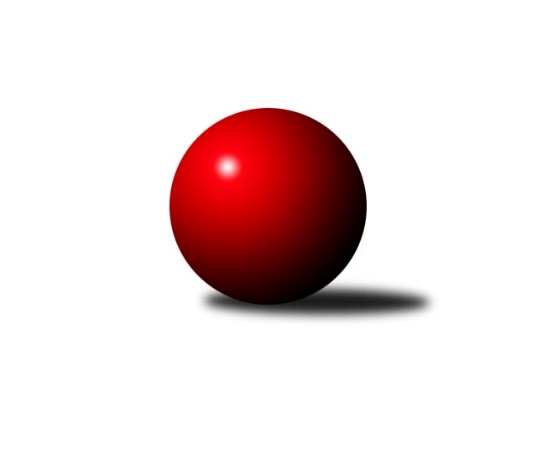 Č.6Ročník 2014/2015	25.10.2014Nejlepšího výkonu v tomto kole: 3309 dosáhlo družstvo: TJ Spartak Přerov1. KLZ 2014/2015Výsledky 6. kolaSouhrnný přehled výsledků:SKK  Náchod	- SKK Jičín	6:2	3300:3146	17.0:7.0	25.10.KK Zábřeh	- KK Konstruktiva Praha 	4:4	3259:3188	13.0:11.0	25.10.TJ Sokol Husovice	- TJ Sokol Duchcov	6:2	3177:3133	14.5:9.5	25.10.TJ Valašské Meziříčí	- KK Slavia Praha	5:3	3289:3242	12.5:11.5	25.10.TJ Spartak Přerov	- TJ Lokomotiva Česká Třebová	6:2	3309:3156	13.0:11.0	25.10.KC Zlín	- KK Blansko 	5:3	3105:3058	14.0:10.0	25.10.Tabulka družstev:	1.	TJ Spartak Přerov	6	5	0	1	32.5 : 15.5 	79.5 : 64.5 	 3289	10	2.	KK Slavia Praha	6	4	1	1	35.0 : 13.0 	87.5 : 56.5 	 3294	9	3.	SKK  Náchod	6	4	0	2	32.0 : 16.0 	89.0 : 55.0 	 3203	8	4.	KC Zlín	6	4	0	2	30.0 : 18.0 	79.0 : 65.0 	 3172	8	5.	TJ Valašské Meziříčí	6	4	0	2	29.0 : 19.0 	77.5 : 66.5 	 3254	8	6.	KK Zábřeh	6	3	1	2	28.0 : 20.0 	79.0 : 65.0 	 3254	7	7.	KK Konstruktiva Praha	6	2	2	2	25.0 : 23.0 	71.0 : 73.0 	 3272	6	8.	TJ Sokol Duchcov	6	2	0	4	18.0 : 30.0 	64.0 : 80.0 	 3155	4	9.	TJ Sokol Husovice	6	2	0	4	17.5 : 30.5 	62.5 : 81.5 	 3074	4	10.	KK Blansko	6	2	0	4	17.0 : 31.0 	69.0 : 75.0 	 3187	4	11.	SKK Jičín	6	2	0	4	15.0 : 33.0 	61.5 : 82.5 	 3195	4	12.	TJ Lokomotiva Česká Třebová	6	0	0	6	9.0 : 39.0 	44.5 : 99.5 	 3136	0Podrobné výsledky kola:	 SKK  Náchod	3300	6:2	3146	SKK Jičín	Šárka Majerová	126 	 113 	 140 	136	515 	 2:2 	 531 	 115	139 	 133	144	Marie Říhová	Martina Hrdinová	138 	 154 	 134 	143	569 	 4:0 	 483 	 119	116 	 120	128	Jana Abrahamová	Ilona Bezdíčková	138 	 138 	 144 	131	551 	 1:3 	 571 	 125	165 	 149	132	Martina Tomášková	Dana Adamů	125 	 145 	 143 	148	561 	 4:0 	 492 	 106	123 	 128	135	Helena Šamalová	Aneta Cvejnová	132 	 153 	 136 	157	578 	 3:1 	 538 	 135	142 	 133	128	Markéta Hofmanová	Michaela Kučerová	137 	 128 	 126 	135	526 	 3:1 	 531 	 122	159 	 122	128	Monika Hercíkovározhodčí: Nejlepší výkon utkání: 578 - Aneta Cvejnová	 KK Zábřeh	3259	4:4	3188	KK Konstruktiva Praha 	Dana Wiedermannová	146 	 142 	 165 	134	587 	 3:1 	 531 	 112	130 	 145	144	Jana Čiháková	Lenka Kubová	146 	 151 	 111 	133	541 	 2:2 	 545 	 140	134 	 134	137	Petra Najmanová	Helena Sobčáková	110 	 128 	 126 	145	509 	 1:3 	 532 	 136	141 	 130	125	Ludmila Holubová	Romana Švubová	113 	 145 	 120 	140	518 	 2:2 	 527 	 140	126 	 130	131	Marie Chlumská	Jitka Killarová	148 	 148 	 147 	142	585 	 4:0 	 541 	 126	144 	 135	136	Hana Viewegová	Lenka Horňáková	125 	 153 	 121 	120	519 	 1:3 	 512 	 138	121 	 129	124	Martina Čapkovározhodčí: Nejlepší výkon utkání: 587 - Dana Wiedermannová	 TJ Sokol Husovice	3177	6:2	3133	TJ Sokol Duchcov	Monika Pšenková	135 	 134 	 130 	136	535 	 3:1 	 521 	 127	128 	 125	141	Růžena Svobodová	Veronika Štáblová	139 	 148 	 137 	104	528 	 3:1 	 542 	 134	134 	 130	144	Lenka Chalupová	Ivana Pitronová	127 	 144 	 132 	139	542 	 2.5:1.5 	 512 	 128	129 	 132	123	Nikol Plačková	Lenka Hanušová *1	115 	 128 	 126 	136	505 	 2:2 	 527 	 140	139 	 116	132	Renata Rybářová	Pavlína Procházková	148 	 141 	 133 	135	557 	 3:1 	 495 	 115	142 	 109	129	Ivana Březinová	Lucie Kelpenčevová	123 	 116 	 120 	151	510 	 1:3 	 536 	 124	148 	 124	140	Simona Koutníkovározhodčí: střídání: *1 od 61. hodu Monika SmutnáNejlepší výkon utkání: 557 - Pavlína Procházková	 TJ Valašské Meziříčí	3289	5:3	3242	KK Slavia Praha	Vendula Šebková	129 	 131 	 151 	143	554 	 3.5:0.5 	 512 	 129	113 	 135	135	Šárka Marková	Lucie Šťastná	127 	 136 	 137 	145	545 	 1:3 	 551 	 140	140 	 152	119	Jana Račková	Klára Zubajová	133 	 141 	 145 	136	555 	 2:2 	 559 	 142	143 	 139	135	Kristýna Strouhalová	Jana Navláčilová	124 	 137 	 139 	148	548 	 2:2 	 536 	 143	119 	 121	153	Vlasta Kohoutová	Lucie Pavelková	123 	 128 	 130 	149	530 	 3:1 	 500 	 128	126 	 129	117	Vladimíra Šťastná	Markéta Jandíková	171 	 123 	 133 	130	557 	 1:3 	 584 	 149	148 	 146	141	Blanka Mizerovározhodčí: Nejlepší výkon utkání: 584 - Blanka Mizerová	 TJ Spartak Přerov	3309	6:2	3156	TJ Lokomotiva Česká Třebová	Michaela Sedláčková	145 	 157 	 127 	137	566 	 1:3 	 552 	 148	115 	 151	138	Lucie Kaucká	Gabriela Helisová	150 	 165 	 138 	134	587 	 2:2 	 531 	 129	125 	 142	135	Kamila Šmerdová	Jitka Szczyrbová	131 	 144 	 137 	117	529 	 3:1 	 491 	 123	128 	 111	129	Alena Holcová	Martina Janyšková *1	124 	 109 	 144 	118	495 	 2:2 	 509 	 139	140 	 115	115	Kateřina Kolářová	Kamila Katzerová	142 	 126 	 152 	142	562 	 2:2 	 536 	 121	140 	 131	144	Ludmila Johnová	Kateřina Fajdeková	157 	 145 	 136 	132	570 	 3:1 	 537 	 139	124 	 133	141	Klára Pekařovározhodčí: střídání: *1 od 64. hodu Petra SedláčkováNejlepší výkon utkání: 587 - Gabriela Helisová	 KC Zlín	3105	5:3	3058	KK Blansko 	Barbora Divílková st.	124 	 134 	 138 	128	524 	 3:1 	 510 	 141	119 	 126	124	Lucie Nevřivová	Martina Zimáková	129 	 131 	 126 	110	496 	 2:2 	 494 	 131	126 	 119	118	Soňa Daňková	Eliška Kubáčková	132 	 140 	 136 	136	544 	 3:1 	 474 	 136	116 	 107	115	Soňa Lahodová	Hana Kubáčková	145 	 116 	 121 	132	514 	 2:2 	 541 	 143	143 	 142	113	Lenka Kalová st.	Šárka Nováková	110 	 134 	 123 	129	496 	 2:2 	 504 	 128	122 	 132	122	Zdeňka Ševčíková	Bohdana Jankových	133 	 141 	 127 	130	531 	 2:2 	 535 	 146	125 	 136	128	Zuzana Musilovározhodčí: Nejlepší výkon utkání: 544 - Eliška KubáčkováPořadí jednotlivců:	jméno hráče	družstvo	celkem	plné	dorážka	chyby	poměr kuž.	Maximum	1.	Jitka Killarová 	KK Zábřeh	569.13	372.8	196.4	1.6	4/4	(596)	2.	Gabriela Helisová 	TJ Spartak Přerov	568.50	369.0	199.5	2.2	3/3	(593)	3.	Natálie Topičová 	TJ Valašské Meziříčí	568.38	365.1	203.3	2.0	4/4	(596)	4.	Martina Hrdinová 	SKK  Náchod	566.63	372.1	194.5	3.1	4/4	(614)	5.	Petra Najmanová 	KK Konstruktiva Praha 	564.90	369.3	195.6	2.6	5/5	(605)	6.	Martina Tomášková 	SKK Jičín	562.75	374.0	188.8	5.5	4/5	(631)	7.	Jana Račková 	KK Slavia Praha	559.90	374.2	185.7	3.2	5/5	(604)	8.	Kateřina Fajdeková 	TJ Spartak Přerov	558.42	370.3	188.1	3.9	3/3	(581)	9.	Lenka Horňáková 	KK Zábřeh	557.58	367.3	190.3	1.8	4/4	(583)	10.	Kamila Katzerová 	TJ Spartak Přerov	557.00	370.4	186.6	6.6	3/3	(596)	11.	Vendula Šebková 	TJ Valašské Meziříčí	556.08	365.4	190.7	1.8	4/4	(568)	12.	Markéta Jandíková 	TJ Valašské Meziříčí	555.83	373.9	181.9	2.5	4/4	(623)	13.	Ludmila Holubová 	KK Konstruktiva Praha 	553.50	369.7	183.8	4.3	5/5	(604)	14.	Kristýna Strouhalová 	KK Slavia Praha	552.80	367.1	185.7	2.6	5/5	(568)	15.	Jitka Szczyrbová 	TJ Spartak Přerov	551.11	365.3	185.8	4.6	3/3	(600)	16.	Zuzana Musilová 	KK Blansko 	551.08	362.2	188.9	3.1	4/4	(630)	17.	Vlasta Kohoutová 	KK Slavia Praha	548.75	362.6	186.1	4.3	4/5	(579)	18.	Blanka Mizerová 	KK Slavia Praha	548.20	368.8	179.4	3.0	5/5	(584)	19.	Markéta Hofmanová 	SKK Jičín	547.10	368.3	178.8	2.0	5/5	(614)	20.	Adéla Kolaříková 	TJ Sokol Duchcov	545.22	354.6	190.7	3.0	3/4	(560)	21.	Dana Adamů 	SKK  Náchod	544.33	361.3	183.0	4.3	3/4	(561)	22.	Eliška Kubáčková 	KC Zlín	544.11	355.0	189.1	2.7	3/3	(555)	23.	Pavlína Procházková 	TJ Sokol Husovice	543.25	363.1	180.1	4.3	2/2	(588)	24.	Ludmila Johnová 	TJ Lokomotiva Česká Třebová	541.75	369.8	172.0	4.4	4/4	(573)	25.	Michaela Sedláčková 	TJ Spartak Přerov	541.67	367.8	173.8	5.0	3/3	(566)	26.	Kamila Šmerdová 	TJ Lokomotiva Česká Třebová	541.67	374.2	167.4	5.6	3/4	(574)	27.	Lucie Nevřivová 	KK Blansko 	541.08	357.5	183.6	2.8	4/4	(597)	28.	Šárka Marková 	KK Slavia Praha	537.75	364.3	173.5	6.9	4/5	(563)	29.	Olga Ollingerová 	KK Zábřeh	537.00	361.5	175.5	7.3	4/4	(548)	30.	Aneta Cvejnová 	SKK  Náchod	536.88	358.0	178.9	1.6	4/4	(578)	31.	Romana Švubová 	KK Zábřeh	536.58	356.0	180.6	2.0	4/4	(555)	32.	Ivana Pitronová 	TJ Sokol Husovice	535.13	362.5	172.6	6.1	2/2	(571)	33.	Vladimíra Šťastná 	KK Slavia Praha	535.00	354.1	180.9	1.8	4/5	(601)	34.	Ilona Bezdíčková 	SKK  Náchod	534.33	365.0	169.3	6.3	3/4	(551)	35.	Renata Rybářová 	TJ Sokol Duchcov	533.67	355.1	178.6	3.1	4/4	(553)	36.	Šárka Nováková 	KC Zlín	532.44	359.0	173.4	6.1	3/3	(548)	37.	Simona Koutníková 	TJ Sokol Duchcov	532.17	358.6	173.6	2.7	4/4	(573)	38.	Zdeňka Ševčíková 	KK Blansko 	532.00	351.3	180.7	2.6	4/4	(570)	39.	Jana Navláčilová 	TJ Valašské Meziříčí	531.67	360.3	171.3	6.5	3/4	(548)	40.	Marie Říhová 	SKK Jičín	531.60	354.9	176.7	4.9	5/5	(582)	41.	Lucie Kaucká 	TJ Lokomotiva Česká Třebová	531.42	358.6	172.8	4.6	4/4	(611)	42.	Martina Zimáková 	KC Zlín	530.00	354.2	175.8	3.5	3/3	(538)	43.	Lenka Kubová 	KK Zábřeh	529.50	350.3	179.2	3.6	4/4	(541)	44.	Lenka Kalová  st.	KK Blansko 	529.17	349.6	179.6	5.4	4/4	(550)	45.	Monika Hercíková 	SKK Jičín	528.80	352.7	176.1	6.5	5/5	(568)	46.	Šárka Majerová 	SKK  Náchod	528.38	360.6	167.8	6.8	4/4	(561)	47.	Michaela Kučerová 	SKK  Náchod	528.00	355.0	173.0	5.7	3/4	(547)	48.	Marie Chlumská 	KK Konstruktiva Praha 	527.75	360.5	167.3	7.5	4/5	(551)	49.	Klára Pekařová 	TJ Lokomotiva Česká Třebová	527.75	362.4	165.3	6.3	4/4	(569)	50.	Klára Zubajová 	TJ Valašské Meziříčí	527.25	360.3	167.0	6.6	4/4	(568)	51.	Dana Wiedermannová 	KK Zábřeh	527.08	352.5	174.6	3.3	4/4	(587)	52.	Martina Janyšková 	TJ Spartak Přerov	527.00	365.5	161.5	7.5	2/3	(546)	53.	Soňa Daňková 	KK Blansko 	525.56	361.7	163.9	5.7	3/4	(577)	54.	Martina Čapková 	KK Konstruktiva Praha 	525.40	363.6	161.8	5.0	5/5	(549)	55.	Alena Šedivá 	SKK Jičín	524.00	353.1	170.9	5.1	4/5	(559)	56.	Dita Trochtová 	KC Zlín	522.00	351.8	170.3	6.3	2/3	(541)	57.	Lucie Kelpenčevová 	TJ Sokol Husovice	521.00	352.3	168.8	3.9	2/2	(566)	58.	Nikol Plačková 	TJ Sokol Duchcov	521.00	365.0	156.0	7.3	4/4	(538)	59.	Bohdana Jankových 	KC Zlín	519.88	349.8	170.1	3.6	2/3	(532)	60.	Helena Šamalová 	SKK Jičín	519.38	343.3	176.1	6.4	4/5	(569)	61.	Hana Kubáčková 	KC Zlín	514.50	354.4	160.1	6.7	3/3	(546)	62.	Barbora Divílková  st.	KC Zlín	513.67	344.2	169.5	7.2	2/3	(529)	63.	Andrea Jánová 	TJ Lokomotiva Česká Třebová	513.50	348.3	165.2	6.7	3/4	(527)	64.	Monika Smutná 	TJ Sokol Husovice	511.67	348.8	162.8	10.0	2/2	(574)	65.	Soňa Lahodová 	KK Blansko 	511.00	349.6	161.4	7.7	4/4	(547)	66.	Ivana Březinová 	TJ Sokol Duchcov	510.89	345.4	165.4	8.8	3/4	(542)	67.	Kateřina Kolářová 	TJ Lokomotiva Česká Třebová	510.58	353.1	157.5	6.7	4/4	(523)	68.	Růžena Svobodová 	TJ Sokol Duchcov	502.33	340.7	161.7	7.0	3/4	(521)	69.	Monika Pšenková 	TJ Sokol Husovice	486.00	344.5	141.5	7.0	2/2	(535)	70.	Alena Holcová 	TJ Lokomotiva Česká Třebová	478.67	335.7	143.0	13.0	3/4	(497)		Naděžda Dobešová 	KK Slavia Praha	586.67	385.0	201.7	2.0	3/5	(610)		Alena Kantnerová 	TJ Valašské Meziříčí	580.50	371.0	209.5	1.5	2/4	(601)		Veronika Petrov 	KK Konstruktiva Praha 	572.83	376.0	196.8	3.0	3/5	(644)		Hana Stehlíková 	KC Zlín	561.00	394.0	167.0	7.0	1/3	(561)		Zuzana Machalová 	TJ Spartak Přerov	558.50	366.5	192.0	3.0	1/3	(592)		Eva Kopřivová 	KK Konstruktiva Praha 	554.00	382.0	172.0	6.0	1/5	(554)		Hana Viewegová 	KK Konstruktiva Praha 	547.33	375.7	171.7	4.3	3/5	(567)		Markéta Gabrhelová 	TJ Sokol Husovice	546.00	394.0	152.0	11.0	1/2	(546)		Jana Čiháková 	KK Konstruktiva Praha 	545.17	356.0	189.2	3.8	3/5	(583)		Markéta Hofmanová 	TJ Sokol Duchcov	544.50	361.5	183.0	1.5	1/4	(553)		Olga Bučková 	TJ Sokol Duchcov	544.00	363.0	181.0	2.0	1/4	(544)		Veronika Štáblová 	TJ Sokol Husovice	528.00	370.0	158.0	10.0	1/2	(528)		Lenka Chalupová 	TJ Sokol Duchcov	525.50	362.5	163.0	6.5	2/4	(542)		Pavlína Keprtová 	KK Zábřeh	525.00	365.0	160.0	3.0	1/4	(525)		Martina Danišová 	SKK Jičín	525.00	365.0	160.0	8.0	1/5	(525)		Lucie Pavelková 	TJ Valašské Meziříčí	517.50	364.3	153.3	6.0	2/4	(530)		Lenka Hanušová 	TJ Sokol Husovice	514.00	342.5	171.5	4.5	1/2	(544)		Eliška Petrů 	KK Blansko 	512.00	352.0	160.0	5.0	1/4	(512)		Ludmila Šťastná 	TJ Valašské Meziříčí	512.00	352.0	160.0	5.0	1/4	(512)		Lucie Moravcová 	SKK  Náchod	510.50	346.5	164.0	5.5	2/4	(532)		Helena Sobčáková 	KK Zábřeh	509.00	349.0	160.0	4.0	1/4	(509)		Eva Jelínková 	TJ Sokol Duchcov	507.50	344.0	163.5	6.0	1/4	(512)		Lucie Šťastná 	TJ Valašské Meziříčí	506.50	359.5	147.0	8.5	2/4	(545)		Lucie Leibnerová 	TJ Spartak Přerov	499.00	329.0	170.0	6.0	1/3	(499)		Jana Abrahamová 	SKK Jičín	483.00	328.0	155.0	10.0	1/5	(483)Sportovně technické informace:Starty náhradníků:registrační číslo	jméno a příjmení 	datum startu 	družstvo	číslo startu
Hráči dopsaní na soupisku:registrační číslo	jméno a příjmení 	datum startu 	družstvo	Program dalšího kola:7. kolo1.11.2014	so	10:00	TJ Sokol Duchcov - TJ Valašské Meziříčí	1.11.2014	so	10:00	KK Blansko  - TJ Sokol Husovice	1.11.2014	so	10:00	TJ Lokomotiva Česká Třebová - KC Zlín	1.11.2014	so	13:00	SKK Jičín - TJ Spartak Přerov	1.11.2014	so	13:30	KK Konstruktiva Praha  - SKK  Náchod	1.11.2014	so	13:30	KK Slavia Praha - KK Zábřeh	Nejlepší šestka kola - absolutněNejlepší šestka kola - absolutněNejlepší šestka kola - absolutněNejlepší šestka kola - absolutněNejlepší šestka kola - dle průměru kuželenNejlepší šestka kola - dle průměru kuželenNejlepší šestka kola - dle průměru kuželenNejlepší šestka kola - dle průměru kuželenNejlepší šestka kola - dle průměru kuželenPočetJménoNázev týmuVýkonPočetJménoNázev týmuPrůměr (%)Výkon2xGabriela HelisováPřerov5871xDana WiedermannováZábřeh111.275871xDana WiedermannováZábřeh5872xJitka KillarováZábřeh110.895852xJitka KillarováZábřeh5851xBlanka MizerováSlavia108.685841xBlanka MizerováSlavia5842xGabriela HelisováPřerov108.185872xAneta CvejnováSKK  Náchod5782xAneta CvejnováSKK  Náchod105.725782xMartina TomáškováJičín 5711xEliška KubáčkováZlín105.5544